Name:Date:Unit 3 ~ Writer’s Workshop NotebookStudent Instructions:Complete the following learning guide as you work through the related lessons. You are requiredto have this package completed BEFORE you go on to the next unit. Do your best. Ask your home facilitator for help as needed and contact your teacher if you have further questions. See below for the Learning Guide marking rubric.Home Facilitator Instructions:As soon as your student has completed a worksheet or two, please mark and go over the answers with him or her. Talk about sections where the student excelled and sections where the student had any difficulty. Students learn more if they can get feedback as they progress through the course.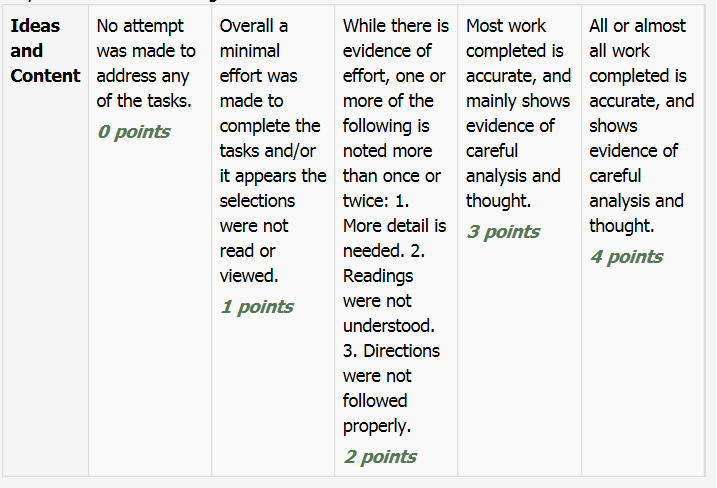 Note: While marking on a scale of 4 the total points will be out of 16. Name:____________________________  	    	    	Date:_____________________3.1 AdvertisementsConsider what you’ve learnt so far and take a moment to explore some ads on the internet, radio or TV. Once you’ve done so, complete the following chart, you can do so in point form:                                                                                   Return to the online lesson book3.2 Branding ToolsAfter having completed the quiz on branding tools and looking for important qualities of a logo or slogan, complete the chart.Return to the online lesson book.3.3 Advertising TechniquesComplete the chart in point form note style:Return to the online lesson book.3.4 Two Different AudiencesChoose a product, service or issue to advertise.Decide on your two target audiences.Select your advertising technique(s) from 3.3Plan a strategy – deciding upon images, design, logos, slogans, text, etc.You will not actually need to create the advertisement, the purpose of the task is to select the appropriate strategy for the appropriate audience and product.Planning NotesReturn to your online lesson book.         3.5 Advertising and ImageTime to write a reflection piece on the article you  read. Discuss whether you agree or disagree with the author’s point of view in the article Be sure to give specific examples of ads to support your arguments.________________________________________________________________________________________________________________________________________________________________________________________________________________________________________________________________________________________________________________________________________________________________________________________________________________________________________________________________________________________________________________________________________________________________________________________________________________________________________________________________________________________________________________________________________________________________________________________________________________________________________________________________________________________________________________________________________________________________________________________________________________________________________________________________________________________________________________________________________________________________________________________________________________________________________________________________________________________________________________________________________________________________________________________________________________Return to your online lesson book.         3.6 Create your Own ProductYou are in charge of designing an advertisement for a new product you invented (school appropriate). Fill out the information below as part of your planning and then create the advertisement.Step 1: Product Name____________________________________________________________________Step 2: Product Company____________________________________________________________________Step 3: Product description: What exactly is your product? What does it do? What are the benefits?____________________________________________________________________________________________________________________________________________________________________________________________________________________________________________________________________________________________________________________________________________________________________________________________________________________________________________________________________________________________Step 4: Who is the target audience?________________________________________________________________________________________________________________________________________Step 5: What pictures and/or images will you have on your ad? Why will you include those?____________________________________________________________________________________________________________________________________________________________________________________________________________________________________________________________________________________________________________________________________________________________________________________________________________________________________________________________________________________________Step 6: What advertising techniques will you use? Explain. You must use at least two.____________________________________________________________________________________________________________________________________________________________________________________________________________________________________________________________________________________________________________________________________________________________________________________________________________________________________________________________________________________________Step 7: What is the slogan or jingle for this product? You only have to have one or the other.____________________________________________________________________________________________________________________________________________________________________________________________________________________________________________________________________________________________________________________________________________________________________________________________________________________________________________________________________________________________Once you’ve completed this planning sheet and received feedback from your teacher you can begin creating your actual advertisement. You can draw it or create it digitally.Submit this writer’s notebook to your instructor now. Where do you see advertisements?What makes an advertisement effective?Who are the people that advertise?What do advertisers want you to think or do?Key Qualities of a LogoKey Qualities of a SloganAdvertising StrategySummary NotesSample AdvertisementTarget AudienceIdeal kids (or families)Family FunExcitementStar PowerBandwagonScalePut DownsFacts and FiguresRepetitionHeart StringsSounds GoodCartoon CharactersWeasel WordsOmissionAre You Cool Enough?Product / Service / Issue:Product / Service / Issue:Target Audience: Target Audience:Advertising Technique:Advertising Technique:Strategy Notes:Strategy Notes: